Unit 1 Lesson 3: Explore Two-color Counters and 5-framesWU Notice and Wonder: Counters and 5-frames (Warm up)Student Task StatementWhat do you notice?
What do you wonder?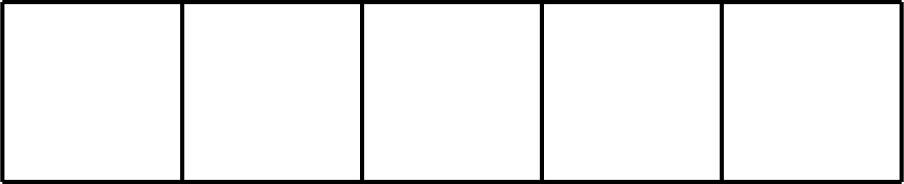 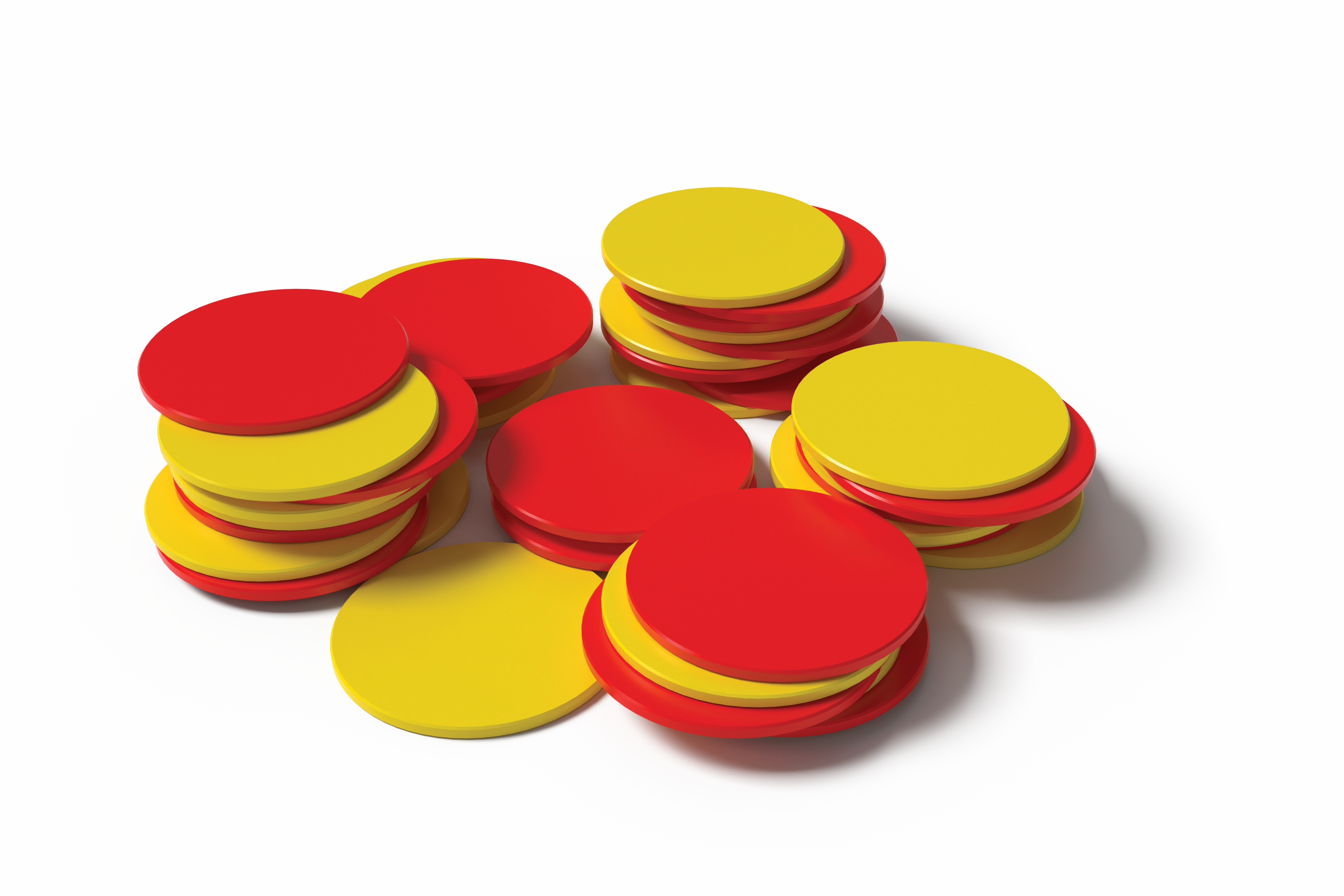 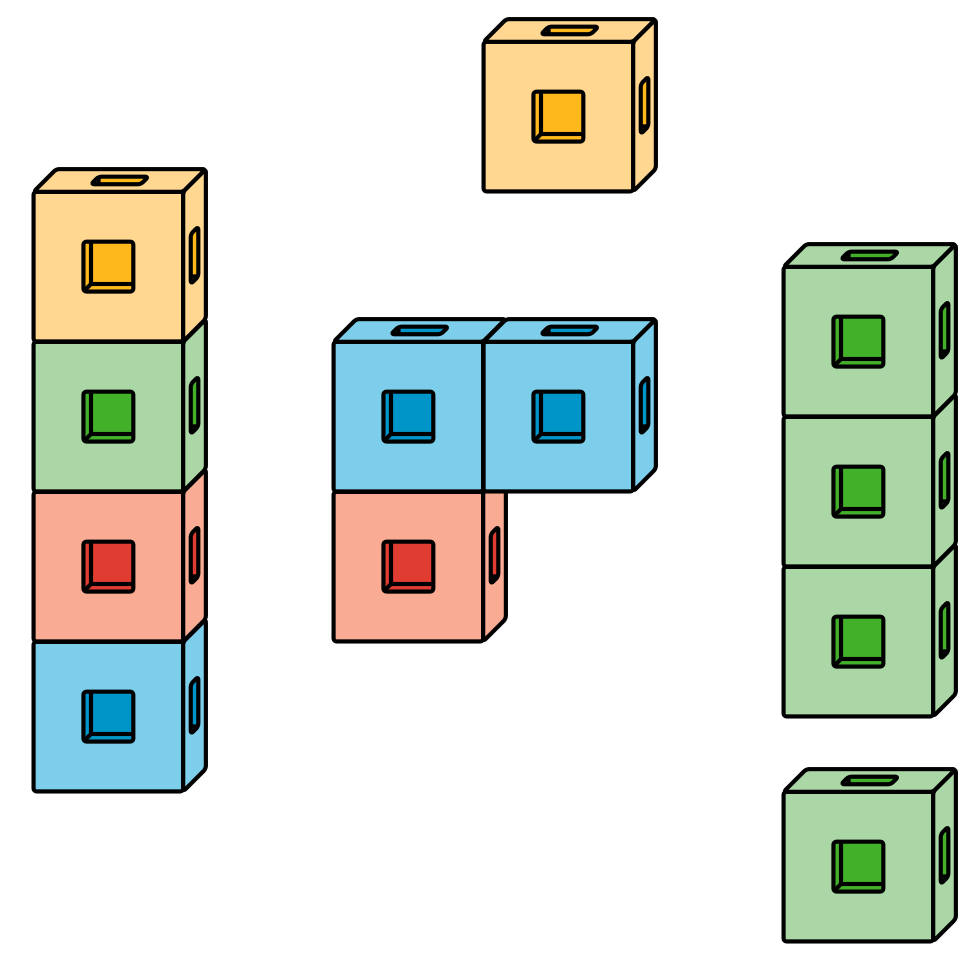 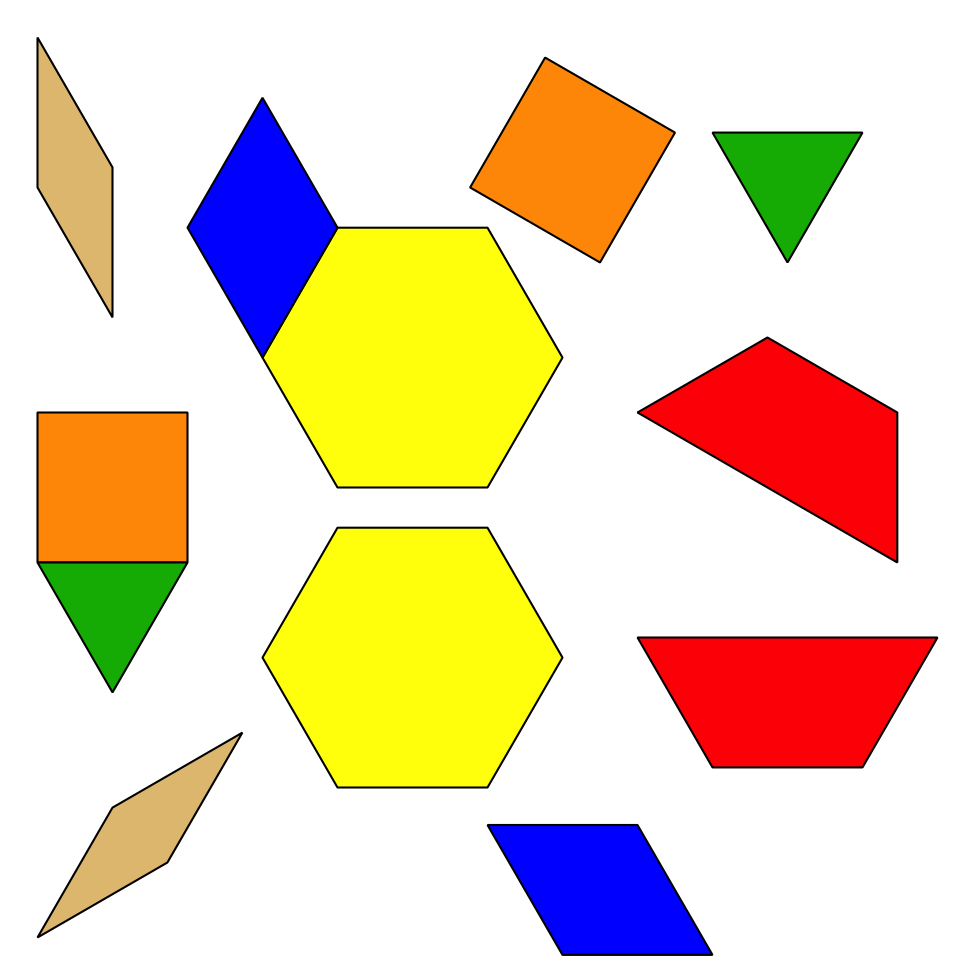 1 Explore Counters and 5-framesStudent Task StatementLet’s explore two-color counters and 5-frames.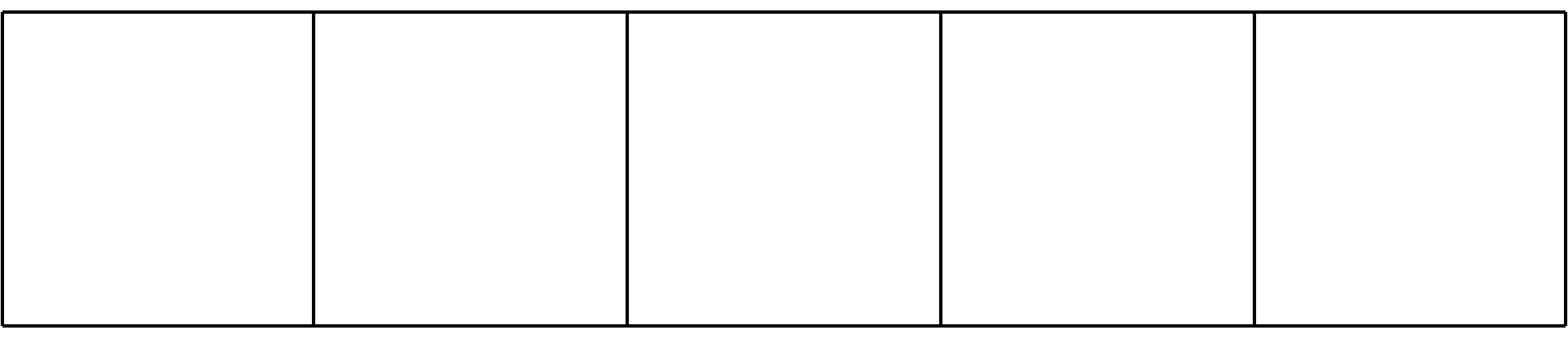 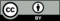 © CC BY 2021 Illustrative Mathematics®